司馬遷《史記．項羽本紀贊》學習單       錦和高中 黃至渝他是黑夜中／陡然／迸發起來的／一團天火／從江東熊熊焚燒到阿房宮／最後自火中提煉出／一個霸氣磅礴的／名字──淡瑩〈楚霸王〉課前學習單一、暖身活動※請根據圖片，寫出和項羽有關的成語：二、何謂「本紀」？1、《史記》的體例分為五種：本紀、表、書、世家、列傳。請依說明完成連連看：2、下列人物，列入《史記．本紀》的有：□孔子（世家）      ■秦始皇            □越王句踐（世家）      ■漢高祖      ■五帝              □匈奴（列傳）      ■呂后                  ■漢文帝三、論贊※請閱讀下列關於「論贊」的說明，回答1-3題：根據上述說明，下列符合論贊特點的選項是：■能夠展現作者的觀點                       ■在不同的史書中可能有不同的稱呼■通常出現於史傳結尾，有總結全篇的作用     ■將這類筆法稱為「論贊」，始見於《史記》□通常出現於史傳開頭，引導讀者理解全文     □將這類筆法稱為「論贊」，始見於《史通》請在下列文字中，畫出符合「論贊筆法」的句子：齊人有好詬食者，每食必詬其仆，至壞器投匕箸，無空日。館人厭之，忍弗言，將行，贈之以狗，曰：「是能逐禽，不腆以贈子。」行二十里而食，食而召狗與之食。狗嗥而後食，且食而且嗥。主人詬於上，而狗嗥於下，每食必如之。一日，其仆失笑，然後覺。郁離子曰：「夫人必自侮，而後人侮之。」又曰：「飲食之人，則人賤之。」斯人之謂矣。（劉基《郁離子․詬食》）請根據引文，說明你畫出這些句子的判斷依據是：答：具評論性質、出現在文章末尾四、作者1、司馬遷在〈報任少卿書〉一文中提到：※根據引文，司馬遷撰寫史記的目的是： 答：究天人之際，通古今之變，成一家之言2、楊照在《史記的讀法》中提到：※根據楊照的說法，《史記》的誕生具有突破性的意義，楊照認為其特殊性與意義是？此說法呼應了司馬遷什麼主張：（50字以內）課中學習單一、課文概覽：請先閱讀原文，理解文義。（為方便理解，以下切分為小段落）二、文義理解與分析：全文從司馬遷的角度，評論項羽興起之因、興起時的局勢，肯定項羽的功績和歷史地位，並且歸納項羽失敗的原因。為了便於理解文義，以下分成將文章分成三個部分進行分析：第一部份：項羽興起之因太史公曰：「吾聞之周生曰：『舜目蓋重瞳子。』又聞項羽亦重瞳子。羽豈其苗裔邪？何興之暴也？下列「暴」字，與「何興之暴也」的「暴」意思相符合的是：■終風且「暴」，顧我則笑。（迅疾）□一日「暴」之，十日寒之，未生者也。（曬）□「暴」虎馮河，死而無悔者，吾不與也。（空手搏鬥）□戴仁而行，抱義而處；雖有「暴」政，不更其所。（專制暴虐）為了達成完整、有說服力的推論，議論文結構通常包含論點、論據、結論三要素：本文雖然不是議論文，但是在第一部份的原文裡，司馬遷為解釋項羽快速興起的原因，也有一番自己的推論，請整理他的推論過程：承上題，議論文的內容是否紮實、具可信度，論據十分重要。你認為司馬遷的推論是否具有可信度，請說明看法：（50字以內）參考下文太史公的說法，推論司馬遷對項羽興起的解釋，其背後的思維邏輯最可能是：□有德之人必能得到上天眷顧□英雄興起與否，操之在天命■祖先的德行能庇蔭後代子孫第二部份：項羽的功績夫秦失其政，陳涉首難，豪傑蠭起，相與並爭，不可勝數。然羽非有尺寸，乘勢起隴畝之中，三年，遂將五諸侯滅秦，分裂天下而封王侯，政由羽出，號為『霸王』。位雖不終，近古以來，未嘗有也。根據司馬遷的說法，項羽興起時處於什麼時機點，其特出之處是：承上題，司馬遷又進一步肯定項羽崛起後，建立哪些功績：根據引文，找出司馬遷對項羽功績的評價內容，完成白話解釋，並判斷司馬遷此處的態度：第三部份：項羽失敗之因及羽背關懷楚，放逐義帝而自立，怨王侯叛己，難矣！自矜功伐，奮其私智而不師古，謂霸王之業，欲以力征經營天下，五年卒亡其國。身死東城，尚不覺寤而不自責，過矣！乃引『天亡我，非用兵之罪也』，豈不謬哉？」根據引文，司馬遷認為項羽「背關懷楚」是其失敗的原因之一。請參考《史記》的記載，推論項羽、劉邦對定都關中的看法或作法，展現兩人的差異是：■項羽一心欲衣錦還鄉，目光短淺□劉邦擅於審時度勢，能廣納建言□項羽殺伐果斷，劉邦有容人雅量□項羽胸懷故里，劉邦則個性急躁下表是史記中關於項羽、義帝（楚懷王）關係之記載，請閱讀原文後，依序排列事件順序：排列順序：【 A 】→【 G 】→【 C 】→【 F 】→【 D 】→【 B 】→【 E 】→【 H 】根據項羽背叛義帝等行為，推斷項羽的性格可能有什麼缺點：□目光短淺   □居必擇鄉   ■言而無信   □欠缺雅量   □好大喜功承上題，根據史傳記載，此時正是項羽勢力如日中天之時，然而司馬遷卻認為這正是項羽失敗的原因之一，請找出司馬遷對這些行為的評價，並搭配〈高祖本紀〉中劉邦的說法，嘗試說明司馬遷做出這個評價的原因：（80字以內）根據引文，司馬遷又提出許多項羽失敗的原因，請完成表格：根據上表，推論項羽的缺點可能還有：（多選）□目光短淺   □居必擇鄉   □言而無信   □欠缺雅量   □好大喜功   ■迷信武力□囿於成見   ■師心自用   ■自取敗亡   □寧死不屈   □爭功諉過   ■不知反省根據引文，整理出項羽如何看待自己的失敗，司馬遷對此有何評斷，符合的是：全文統整：根據全文，司馬遷從項羽可能是舜的後代立論，暗示項羽先人必有至德，故能崛起於亂世之中，然而後文卻陳列了項羽諸多缺失，其中反映出司馬遷的史觀是：（多選）□時勢造就英雄               ■先人的德行可能造福後代子孫■性格決定命運               ■後天的成就由個人負責□上天只幫助有德之人         ■可以馬上得天下，不能馬上治天下下文出自〈項羽本紀〉，描述項羽為漢軍圍困之情境，根據引文，符合項羽形象的是：□暴虐無道    ■一騎當千    □算無遺策     ■以寡敵眾     ■浴血奮戰承上題，司馬遷認為項羽至死不能悔悟自己的缺點、適時改正作法，是其失敗的主因。然而，項羽自刎前奮戰的描述，似乎也能讓人理解項羽為什麼對自己充滿自信。你認同司馬遷對項羽的評價嗎？請提出自己的觀點：（50字以內）課後學習單一、項羽列在「本紀」的原因請閱讀下文，回答問題：根據甲文，作者認為項羽不能列在本紀的原因，符合的有：（多選）■項羽沒有登上天子之位    □項羽只是偽稱西楚霸王    ■列於本紀，不符合體例甲文認為項羽「宜降為世家」之說，根據乙文的內容來看，作者的看法是：（50字以內）承上題，關於司馬遷將項羽列入「本紀」的作法，你贊同嗎？你支持甲文還是乙文的說法，請說明理由：（80字以內）二、項羽在詩人心中的形象※請閱讀下文，回答問題：依據文意，選出甲、乙二詩對項羽「捲土重來」的看法，並說明理由：（40字以內）甲、乙二詩都是針對同一歷史事件所寫的詠史之作，其議論不落窠臼又各具特色，且都能言之成理。你認為哪一首比較好、認同哪一首？為什麼？（100字以內）答：兩首詩只能選一首，關鍵是說出好在何處與認同的之處。學生可就自己的認同發揮，只要能言之成理。參考回答：我認同甲詩的想法。杜詩指出勝敗乃兵家常事，好男兒應包羞忍辱，永不放棄。而胸懷壯志的項羽，是可以東山再起的。跌倒了就爬起來，人生就要保持樂觀與積極的精神。我認為乙詩好。甲詩只寫了項羽應包羞忍辱捲土重來，只寫項羽個人的悲劇。而乙詩寫出了連年戰亂百姓的苦痛，及對人民的悲憫心，因此王安石在思想上高於甲詩。短文寫作：項羽的霸王夢請分項回答下列問題：問題（一）：引文中，作者以劉邦、項羽二人的統治理念解讀他們的成敗。請根據文中的觀點，說明劉邦、項羽對「會盟」的態度如何影響他們的成敗。（100字以內）參考答案：劉邦、項羽的成敗關鍵在兩人對時勢的掌握。項羽仍懷抱春秋的霸主之志，然經歷秦朝的極權統治後，霸主制已不可行，且對對手失去戒心；而劉邦能掌握時局，延續帝王之術，故能勝過項羽。（85字）問題（二）：項羽是歷史上著名的悲劇英雄，許多人都曾評論其失敗的原因，如司馬遷認為項羽專斷獨行、不知反省，故無法得天下；其他人則或同情、或批判。而你如何看待項羽呢？請以「我看項羽」為題，說明你的觀點與看法，文長限250-300字。圖片答案提示（出自《史記․項羽本紀》）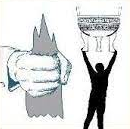 史書中記載項羽能【  扛鼎拔山  】現用以形容人力氣很大。1、籍長八尺餘，力能扛鼎，才氣過人，雖吳中子弟皆已憚籍矣。2、於是項王乃悲歌慷慨，自為詩曰：「力拔山兮氣蓋世，時不利兮騅不逝。」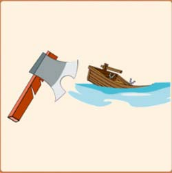 鉅鹿之戰中，項羽以【  破釜沉舟  】宣示必勝決心，最終大敗秦軍，一戰成名。項羽乃悉引兵渡河，皆沉船，破釜甑，燒廬舍，持三日糧，以示士卒必死，無一還心。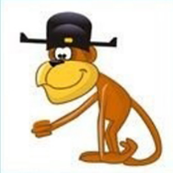 項羽進入咸陽後，火燒阿房宮沒有想建設關中的野心，被譏為【  沐猴而冠  】。現用來比喻虛有其表，形同傀儡。也可諷刺投靠惡勢力竊據權位的人。項王見秦宮室皆以燒殘破，又心懷思欲東歸，曰：「富貴不歸故鄉，如衣繡夜行，誰知之者！」說者曰：「人言楚人沐猴而冠耳，果然。」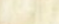 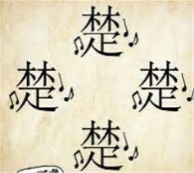 項羽被劉邦軍隊追擊，夜間，漢軍大聲唱著楚國民歌。後人用【  四面楚歌  】比喻陷入四面受敵、孤立無援的境地。項王軍壁垓下，兵少食盡，漢軍及諸侯兵圍之數重。夜聞漢軍四面皆楚歌，項王乃大驚，曰：「漢皆已得楚乎？是何楚人之多也。」本紀司馬遷首創。專記歷史上的重要人物，及各類特殊類別的相關事跡，如在政治、經濟、軍事、文化等領域的社會各階層代表列傳系時事，以時間為中心，用表格譜列歷史大事、人物活動。綜合記錄當時發生的各種歷史事件世家記諸侯，記載世代相傳諸侯國國君，及時勢主宰者的事跡表序帝王，記載歷代帝王的世系和國家大事書詳制度，分類記述政治、經濟、天文、地理、典禮等方面的制度沿革論贊史傳末所附的評論，用意在補軼事、記經歷、言去取、述褒貶。歷代史書許多都有論贊，最知名的例子如漢朝司馬遷《史記》的「太史公曰」、班固《漢書》、南朝宋范曄《後漢書》的「贊」、晉朝陳壽《三國志》的「評」，漢朝荀悅的《漢紀》則稱「論」，其名雖殊，義則一致。唐朝劉知幾的《史通》一書，總稱為「論贊」，今皆沿用。（改寫節錄自漢典，論贊條目https://www.zdic.net/hant/%E8%AB%96%E8%B4%8A）僕竊不遜，近自託於無能之辭，網羅天下放失舊聞，考之行事，綜其終始，稽其成敗興壞之理，……凡百三十篇，亦欲以究天人之際，通古今之變，成一家之言。《史記》是一部通史，也就意味著是人類有意識、有經驗以來的總和。通史是時間的完整呈現，司馬遷要從開天闢地、人怎麼來、人的社會怎麼來、人的歷史怎麼來開始寫起。通史不會有真正的終點，因為時間要繼續流下去，不過在現實上，司馬遷只能把歷史寫到自己那個時代。在這個時候，歷史取得了一種整體性，不再是一塊塊、一段段的。一個人一輩子發生了什麼事，或者稍微長一點，一朝一帝或者從一個家族的建立到滅亡，這都是一段一段的歷史。我們有看待這些片段的眼光，但司馬遷用他的著作讓我們認識到，當我們把歷史當作一個整體時，所看到的歷史、從裡面學到的內容，以及因此認識到的世界與道理，是完全不一樣的。楊照觀點呼應司馬遷主張司馬遷從整體宏觀的角度撰寫《史記》，有別於歷代以事件為主，僅是記載史事而欠缺史識。□究天人之際■通古今之變■成一家之言【原文】太史公曰：「吾聞之周生曰：『舜目蓋重瞳子。』又聞項羽亦重瞳子。羽豈其苗裔邪？何興之暴也？夫秦失其政，陳涉首難，豪傑蠭起，相與並爭，不可勝數。然羽非有尺寸，乘勢起隴畝之中，三年，遂將五諸侯滅秦，分裂天下而封王侯，政由羽出，號為『霸王』。位雖不終，近古以來，未嘗有也。及羽背關懷楚，放逐義帝而自立，怨王侯叛己，難矣！自矜功伐，奮其私智而不師古，謂霸王之業，欲以力征經營天下，五年卒亡其國。身死東城，尚不覺寤而不自責，過矣！乃引『天亡我，非用兵之罪也』，豈不謬哉？」【註釋】周生：漢時儒者，生平事蹟不詳。重瞳子：一個眼珠有兩個（層）瞳孔。苗裔：後代子孫。秦失其政：秦政治動亂不安。始皇暴虐，人民怨恨。及二世即位，趙高弄權，內政混亂，四方英豪揭竿而起。陳涉首難：陳涉最早起事。陳涉於秦二世元年，與吳廣起義，不久自立為將軍。首難，最先興兵起事者。蠭起：蠭，音ㄈㄥ，同「蜂」。蜂擁而起，形容極多。隴畝：田野。此指民間。將：音ㄐㄧㄤˋ，率領。五諸侯：指齊、燕、韓、趙、魏。項羽曾率諸侯之兵破秦將章邯大軍於鉅鹿。近古：近代。此指戰國及秦楚之際。背關懷楚：放棄關中而東歸楚地。背，離開。關，指關中。懷楚，懷念楚國。義帝：指楚懷王之孫。項梁立為懷王，項羽入關，尊為義帝，後徙之長沙，暗中命人擊殺於江中。王侯：指韓廣、劉邦等。難矣：是很困難的。矜：誇，誇耀。功伐：功勛。功、伐二字同義。奮其私智而不師古：運用一己之才智，不肯效法古代聖王以行仁政。奮，發揚，此處有施展、運用的意思。力征：武力征伐。經營：治理營謀。五年：自項羽殺子嬰滅秦，至烏江自刎共五年，項羽失去天下共主地位。東城：今安徽省定遠縣東南。項羽於垓下之戰，突圍至此僅剩二十八騎，雖奮戰三勝，終自刎於烏江。寤：通「悟」，覺悟、醒悟。過：錯誤。引：援用。謬：錯，引申為不實的、荒唐的。語譯：　　太史公說：「我聽周生說：『舜的眼珠有兩個瞳孔。』又聽說項羽也是兩個瞳孔。項羽難道是舜的後代嗎？不然為何會興起得這麼快呢？秦代政治動亂不安，陳涉最早起事，英雄豪傑蜂擁而起，相互爭奪天下，不勝枚舉。然而項羽沒有尺寸封地，趁著時勢由民間興起，僅僅三年的時間，就率領五國諸侯消滅秦國，劃分天下，分封王侯，天下政令都由項羽發布，自稱『西楚霸王』。他的王位雖然不能堅持到最後，卻是近代以來所不曾出現的。直到項羽放棄建都關中而東歸楚地，又驅逐義帝而自立為王，自己先背叛了義帝再怨恨諸侯王背叛自己，有如此作為卻想稱王天下，是很難的啊！自誇功勛，只是運用一己的才智一意孤行，而不效法古代聖王實行仁政，認為自己完成的是霸王功業，想用武力征伐來治理營謀天下，短短五年，終至亡國。最後被逼自刎於東城，到死還不覺悟，也不知道責怪自己，真是大錯啊！竟然引用：『這是上天要滅亡我，不是我用兵打仗的過錯』為理由，這種想法不是荒唐至極嗎？」語譯：　　太史公說：「我聽周生說：『舜的眼珠有兩個瞳孔。』又聽說項羽也是兩個瞳孔。項羽難道是舜的後代嗎？不然為何會興起得這麼快呢？秦代政治動亂不安，陳涉最早起事，英雄豪傑蜂擁而起，相互爭奪天下，不勝枚舉。然而項羽沒有尺寸封地，趁著時勢由民間興起，僅僅三年的時間，就率領五國諸侯消滅秦國，劃分天下，分封王侯，天下政令都由項羽發布，自稱『西楚霸王』。他的王位雖然不能堅持到最後，卻是近代以來所不曾出現的。直到項羽放棄建都關中而東歸楚地，又驅逐義帝而自立為王，自己先背叛了義帝再怨恨諸侯王背叛自己，有如此作為卻想稱王天下，是很難的啊！自誇功勛，只是運用一己的才智一意孤行，而不效法古代聖王實行仁政，認為自己完成的是霸王功業，想用武力征伐來治理營謀天下，短短五年，終至亡國。最後被逼自刎於東城，到死還不覺悟，也不知道責怪自己，真是大錯啊！竟然引用：『這是上天要滅亡我，不是我用兵打仗的過錯』為理由，這種想法不是荒唐至極嗎？」論點論據論據來源結論項羽可能是舜的後人□民間傳聞□項羽自述■生物特徵□後人考證周生、傳聞項羽興起速度很快立場理由□具可信度□不具可信度學生可就自己的論點發揮，只要能言之成理。不過，若想讓學生了解論據的寫法，可以提醒學生：司馬遷此處的論據來源僅依靠傳言，證據力較薄弱。太史公曰：舜之德可謂至矣！禪位於夏，而後世血食者歷三代。及楚滅陳，而田常得政於齊，卒為建國，百世不絕，苗裔茲茲，有土者不乏焉。至禹，於周則杞，微甚，不足數也。楚惠王滅杞，其後越王句踐興。盛德之祀，必及百世。（《史記·陳杞世家》）語譯：太史公曰：舜的道德可謂達到極點了！讓位給夏，而以後經歷夏商周三代仍享受祭祀。楚國滅掉陳國之後，田常又取得了齊國政權，終於還是一個封國，百代不絕，後代子孫著盛，被封賜土地的人很多。至於禹，在周時其後代就是杞國之君，很弱小，不值得一說。楚惠王滅掉杞以後，禹的後代越王勾踐就振興起來。時機點原文司馬遷認為項羽特出之處□陳涉首先對項羽發難□陳涉因秦國遭難殞命□豪傑的勢力太過強大■天下的豪傑俱起相爭陳涉首難，豪傑蠭起，相與並爭，不可勝數。□項羽沒有豪傑相助，卻能力壓群雄□項羽沒有出眾身高，卻能脫穎而出■項羽沒有絲毫封地，卻能順勢崛起□項羽沒有先發優勢，卻能後發制人原文功績三年，遂將五諸侯滅秦□三年的時間，就讓姓五的諸侯消掉秦國□三年的時間，就用五位諸侯消滅了秦國■三年的時間，就率領五國諸侯消滅秦國分裂天下而封王侯，政由羽出，號為『霸王』。■分封王侯並割裂天下為封地□使群雄割據天下而獲封王侯■所有政令都由項羽發布，自號「霸王」□政府人事都由項羽任命，自封「霸王」評論（原文）白話解釋（圈出正確的翻譯）態度位雖不終，近古以來，未嘗有也。王位雖然不能堅持到【 終點／最後 】，卻是近代以來所不曾【 擁有／存在 】的。■肯定□否定□難以判斷甲人或說項王曰：「關中阻山河四塞，地肥饒，可都以霸（可在此定都以成就霸業）。」項王見秦宮皆以燒殘破，又心懷思欲東歸（回到東邊的楚地），曰：「富貴不歸故鄉，如衣繡夜行（穿著華麗的衣服在夜間行走），誰知之者！」說者曰：「人言楚人沐猴而冠耳，果然。」項王聞之，烹（烹殺）說者。（《史記·項羽本紀》）乙高祖欲長都（定都）雒陽，齊人劉敬說，乃留侯勸上（漢高祖劉邦）入都關中，高祖是日（當天）駕，入都關中。（《史記·高祖本紀》）時間點事件原文前209年（項梁、項羽起事初期）（范增）往說項梁曰：「……自懷王入秦不反，楚人憐之至今，故楚南公曰『楚雖三戶，亡秦必楚』也。今陳勝首事，不立楚後而自立，其勢不長。今君起江東，楚蜂午之將皆爭附君者，以君世世楚將，為能復立楚之後也。」……（項梁）乃求楚懷王孫心民閒，為人牧羊，立以為楚懷王。〈項羽本紀〉前207年（鴻門宴後，項羽入關中）項羽怨懷王不肯令與沛公俱西入關，……乃曰：「懷王者，吾家項梁所立耳，非有功伐，何以得主約！本定天下，諸將及籍也。」乃詳尊懷王為義帝，實不用其命。〈高祖本紀〉前206年（項羽自封霸王，欲歸楚地）項羽出關，使人徙義帝。曰：「古之帝者地方千里，必居上游。」乃使使徙義帝長沙郴縣，趣義帝行，群臣稍倍叛之，乃陰令衡山王、臨江王擊之，殺義帝江南。〈高祖本紀〉A范增提議立楚王後裔為王B雖尊懷王為義帝，但實為傀儡王C項梁以故楚懷王孫為王D項羽認為懷王沒有功業E項羽將義帝趕到長沙F項羽認為懷王的調度導致使劉邦先入關中，懷恨於心G范增認為陳涉的敗因在自立為王，欠缺大義名分H項羽命人暗殺義帝評論原因原因■困難□錯誤□荒謬從項羽的決策模式，可知他充滿自信，比較相信自己的決定而非聽取他人意見。可見項羽缺乏深謀遠慮的能力，加以暗殺義帝可謂過河拆橋之舉，難免令人心寒。故司馬遷認為項羽要稱霸是困難的。從項羽的決策模式，可知他充滿自信，比較相信自己的決定而非聽取他人意見。可見項羽缺乏深謀遠慮的能力，加以暗殺義帝可謂過河拆橋之舉，難免令人心寒。故司馬遷認為項羽要稱霸是困難的。劉邦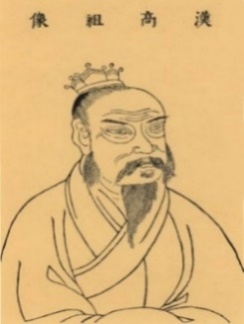 劉邦失敗原因原文評論【 自誇    】功勛自矜功伐□困難■錯誤□荒謬運用一己才智，而不效法古代聖王行仁政奮其私智而不師古□困難■錯誤□荒謬認為用【  武力  】征伐便可治理國家欲以力征經營天下□困難■錯誤□荒謬最後自刎於東城，到死還不【  覺悟 】，不責怪自己身死東城，尚不覺寤而不自責□困難■錯誤□荒謬項羽觀點項羽觀點原文歸因天亡我，非用兵之罪也■天意安排□他人問題□決策錯誤□才氣不足司馬遷觀點司馬遷觀點評論項羽觀點歸因□困難□錯誤■荒謬□天意安排□他人問題■決策錯誤□才氣不足（為漢軍追擊）至東城，乃有二十八騎。漢騎追者數千人。項王自度不得脫。謂其騎曰：「吾起兵至今八歲矣，身七十餘戰，所當者破，所擊者服，未嘗敗北，遂霸有天下。然今卒困於此，此天之亡我，非戰之罪也。今日固決死，願為諸君快戰，必三勝之，為諸君潰圍，斬將，刈旗，令諸君知天亡我，非戰之罪也。」乃分其騎以為四隊，四向。漢軍圍之數重。項王謂其騎曰：「吾為公取彼一將。」令四面騎馳下，期山東為三處。於是項王大呼馳下，漢軍皆披靡，遂斬漢一將。是時，赤泉侯為騎將，追項王，項王瞋目而叱之，赤泉侯人馬俱驚，辟易數里與其騎會為三處。漢軍不知項王所在，乃分軍為三，復圍之。項王乃馳，復斬漢一都尉，殺數十百人，復聚其騎，亡其兩騎耳。乃謂其騎曰：「何如？」騎皆伏曰：「如大王言。」……（項羽拒絕烏江亭長的建議，放棄渡江重整兵力後，棄馬）步行，持短兵接戰。獨籍所殺漢軍數百人。項王身亦被十餘創。（《史記•項羽本紀》）司馬遷觀點說明理由□認同□不認同學生可就自己的論點發揮，只要能言之成理。甲項羽崛起，爭雄一朝，假號西楚，竟未踐天子之位，而身首別離，斯亦不可稱本紀，宜降為世家。（司馬貞《史記索隱》）乙史法，天子稱本紀者，蓋祖述史遷之文，馬遷之前，固無所謂本紀也。馬遷之意並非以本紀非天子不可用也，特以天下之權之所在，則其人係天下之本，即謂之本紀。若秦本紀，言秦未得天下之先，天下之勢已在秦也；呂后本紀，呂后固亦未若武氏之篡也，而天下之勢固在呂后，則日本紀也。後世君為本紀，臣為列傳，固亦無可議者，但是宗馬之史法而小變之，固不得轉據後以議前也。索隱之說謬矣。（張照〈殿本史記考證〉）語譯：撰寫史書的原則中，天子稱為本紀，乃是承繼司馬遷 史記的寫法，司馬遷之前，本來就沒有本紀之稱。司馬遷的意思並不是認為本紀一定要天子才能用，只是認為天下的權柄在誰身上，那麼這個人就是天下的根本，就是所謂的本紀。像是秦本紀，乃是說秦還沒統一天下之前，天下的權勢已經在秦了；呂后本紀，呂后本來就沒有像武則天那樣篡位，但天下的權柄本在呂后身上，故稱本紀。後代的史官認為天子才是本紀，臣子則是列傳，這本來沒什麼爭議，只是遵循司馬遷 史記的寫法而稍有改變，本來就不能用後來的狀況反過來議論以前的情形。史記索隱的說法是錯的。立場說明理由□贊成■不贊成因為本紀是「以天下之權之所在」，項羽掌握了實質的影響力，宜在本紀不宜降為世家。項羽列入本紀說明理由□應該□不應該甲文認為項羽沒有登上天子之位，應該從本紀改列世家。乙文則認為項羽雖未稱帝，卻掌握實質權力，列於本紀並無不可。學生可就甲、乙擇一立場說明立場，能言之成理即可。甲勝敗兵家事不期，包羞忍辱是男兒。江東子弟多才俊，捲土重來未可知。（杜牧〈題烏江亭〉）語譯：戰爭的勝敗是很難預料的，能夠經受失敗、挫折等羞辱的考驗才是真正的大丈夫。江東的子弟中藏龍伏虎，人才濟濟，如果當年西楚霸王重返江東，再整旗鼓，然後捲土重來，勝負仍不可預期呀！乙百戰疲勞壯士哀，中原一敗勢難回。江東子弟今雖在，肯與君王捲土來。（王安石〈烏江亭〉）語譯：經過多次戰事，疲憊的壯士心中感覺非常的悲哀，中原一敗之後，大勢難以挽回。即便江東的子弟現在還依舊在，但是，誰能保證他們為了項羽肯捲土重來？作品詩人看法判斷理由（自己的話）甲■贊同□不贊同項羽若願意接受失敗，回到江東重整旗鼓，仍有東山再起的機會。乙□贊同■不贊同項羽失敗之勢已定，江東的將士未必願意為其而戰。〈破解鴻門宴：一場霸王與帝王的時代之爭〉眾所皆知，項羽的外號是「霸王」。這裡的「霸」是指春秋時代的霸主。霸主的地位雖然高一些，可以指揮臣服的諸侯，但大部分事務並不插手，且允許各地高度自治，甚至只要諸侯承認霸主的地位，霸主非但不會消滅諸侯，還要按禮制去維護諸侯的權益。霸主的地位透過「會盟」確立。春秋時代會盟次數超過200多次，其中「葵丘會盟」確立了齊桓公、「踐土會盟」確立了晉文公的霸主地位。鴻門宴其實也可被視為一次會盟的重現，在宴席之前，劉邦就自己低頭，說自己先入關中是為了等待項羽主持大局，這就是確立項羽霸主的地位。所以項羽從原先怒不可遏，瞬間轉為有容乃大的領袖，當他邀請劉邦入席的那一刻，其實就在變相表示「認了我當老大，我就保護你這小弟」。項羽在鴻門宴後佔領關中，冊封十八位諸侯各管理一部分土地，而自己的封國位於以前楚國的西部。接下來，無論被冊封的諸侯國發生什麼變動，只要不是反項羽政權，項羽基本就是任其發展，例如常山王張耳被陳餘驅逐，項羽就毫無反應。項羽可謂崇尚封建的復古主義者，或許他最理想的世界，就是回復到春秋列國的時代。然而，項羽忘了的是，為達目的不擇手段、倚強凌弱處之詭道，這才是戰國乃至於秦末的生存法則。相較之下，劉邦可謂秦國、乃至秦朝帝王之術的最佳繼承者。在楚漢相爭四年後，雙方呈現對峙局面，項羽和劉邦以鴻溝為楚河漢界，並約定各自退兵。這是一個重要的會盟時刻，然而之後劉邦聽從張良建議立馬撕毀合約，趁項羽東歸戒心下滑之際，一路窮追猛打，造成日後項羽該下大敗烏江自刎的結局。以個人層面來看，劉邦很無恥，但以戰術層面來看，無疑是值得效法的典範。在一統天下後，劉邦即便懷念關東，卻聽從建議建都秦朝故地關中，實施封建郡縣併行制，繼續延續秦帝國的行政制度。史記記載項羽八歲起兵，七十餘戰皆「未嘗敗北」，作戰能力強悍到不可思議，最後的失敗，很大的原因是他懷舊的霸王之夢已經不符合時代潮流。（改寫自金老ㄕ〈破解鴻門宴：一場霸王與帝王的時代之爭〉）